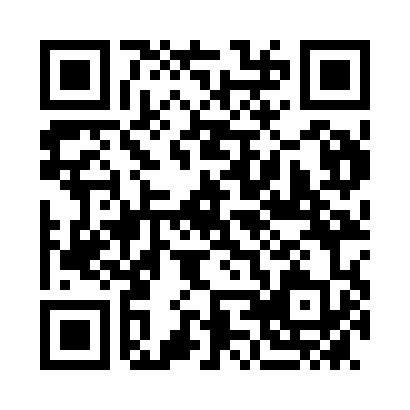 Prayer times for Worterberg, AustriaWed 1 May 2024 - Fri 31 May 2024High Latitude Method: Angle Based RulePrayer Calculation Method: Muslim World LeagueAsar Calculation Method: ShafiPrayer times provided by https://www.salahtimes.comDateDayFajrSunriseDhuhrAsrMaghribIsha1Wed3:335:3912:534:518:0710:052Thu3:315:3712:534:528:0910:073Fri3:285:3612:534:528:1010:094Sat3:255:3412:524:538:1110:115Sun3:235:3312:524:538:1310:146Mon3:205:3112:524:548:1410:167Tue3:185:3012:524:548:1510:188Wed3:155:2812:524:558:1710:209Thu3:135:2712:524:558:1810:2310Fri3:105:2612:524:568:1910:2511Sat3:085:2412:524:568:2010:2712Sun3:055:2312:524:578:2210:2913Mon3:035:2212:524:578:2310:3214Tue3:015:2012:524:588:2410:3415Wed2:585:1912:524:588:2610:3616Thu2:565:1812:524:598:2710:3917Fri2:535:1712:524:598:2810:4118Sat2:515:1612:524:598:2910:4319Sun2:485:1512:525:008:3010:4520Mon2:465:1312:525:008:3210:4821Tue2:445:1212:525:018:3310:5022Wed2:415:1112:525:018:3410:5223Thu2:395:1012:525:028:3510:5424Fri2:375:1012:535:028:3610:5725Sat2:355:0912:535:028:3710:5926Sun2:355:0812:535:038:3811:0127Mon2:355:0712:535:038:3911:0328Tue2:345:0612:535:048:4011:0429Wed2:345:0512:535:048:4111:0430Thu2:345:0512:535:058:4211:0531Fri2:345:0412:535:058:4311:05